Publicado en Madrid el 18/03/2024 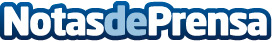 Adecco Outsourcing busca 600 personas para trabajar en el Mutua Madrid Open 2024Adecco Outsourcing, la división del Grupo Adecco líder en externalización de procesos y servicios, vuelve a ser proveedor oficial de Recursos Humanos del evento, y busca a 600 personas para trabajar en el Mutua Madrid Open de este año, que tendrá lugar entre los días 22 de abril y 5 de mayo en La Caja Mágica (Madrid)Datos de contacto:RedacciónTrescom91 411 58 68 Nota de prensa publicada en: https://www.notasdeprensa.es/adecco-outsourcing-busca-600-personas-para Categorias: Nacional Madrid Tenis Recursos humanos http://www.notasdeprensa.es